Marjan Lucassen - Janssen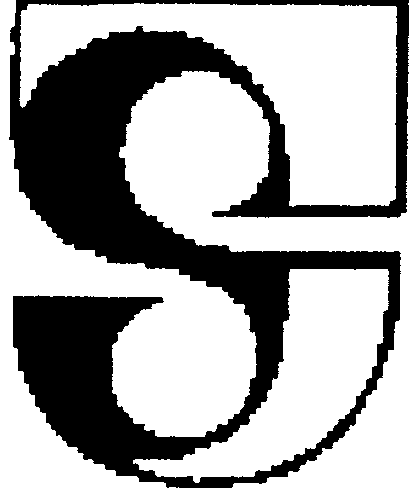 MEDEZEGGENSCHAPSRAAD ST. JORISMR leden: Hans van Donschot	hvdonschot@dommel.nlJos Vissers		jv1967@gmail.comMarjan Lucassen	marjan.lucassen@jorisheumen.nlGemma Sanders	gemma.sanders@jorisheumen.nlBasisschool St. JorisLooistraat 4a                               6582 BC Heumen                              024-3581176Datum: 22-03-2016Tijd:      19.30–21.30Monique sluit 1e helft aanPlaats:  Docentenkamer St. JorisNotulen MR-vergadering St. Joris Notulen MR-vergadering St. Joris 1Acties vorige vergadering2Ingekomen post / mailGeen belangrijke post/mail ontvangen 3Mededelingen vanuit de GMRSamenwerkingOpleidingKandidaten personeel / ouders?Er is tussen de GMR en MR meer overleg. 20 April wordt er een cursus gegeven in Millingen over de rol en de bevoegdheden van een MR. De GMR zal deze cursus gaan betalen. Wij gaan hier met zijn vieren naar toe.4Mededelingen vanuit St. Joris / Team / OudersThemaweekAlleen maar positieve reacties gehoord. Het was een geslaagde week.PersoneelGroot nieuws, 3 collega’s zijn zwanger. Zoals het er nu naar uit ziet volgend jaar weer 5 groepen:                           1/2                         2/3                         4/5                         5/6                        7/8Monique zal dit binnenkort via het berichtje naar de ouders toe communiceren. Adviezen groep 8De 12 leerlingen van groep 8 laten een mooie uitstroom zien. (boven het landelijk gemiddelde) 11 Leerlingen zijn op de school toegelaten waar ze graag naar toe wilde. Eén leerling is uitgeloot.Gesprek conciërgeMonique heeft hierover een gesprek gehad en er zal nu een advertentie geplaatst gaan worden op de site van werkbedrijf Regio Nijmegen. Vakantierooster                                                                                                            Het vakantierooster voor 2016-2017 (dat is volgend schooljaar) is gewijzigd. Omdat het Voortgezet Onderwijs heeft gekozen voor twee aangesloten weken meivakantie, heeft het basisonderwijs besloten om hier in mee te gaan.5Projectplannen	(meedenkend)Doelstellingen besprekenWe schuiven dit onderwerp wegens tijdgebrek door naar de volgende vergadering. 6Jaarbegroting St. Joris 2016	(adviesrecht)(stukken bij vorige vergadering)Olard Derks, stafmedewerker financiën SPO Condor komt de begroting toelichten en de vragen beantwoorden.Het was een verhelderd gesprek. Olard nam de begroting in grote lijnen met ons door. 7Jaarrekening St. Joris 2015	(informatief)8Arbo / Risico inventarisatie	(meedenkend)ActieplanWat moeten we hier als MR mee?Monique meldt dat er n.a.v. de inventarisatie aandachtspunten zijn aangepakt b.v. aanpassing bij de kapstokken, stopcontacten en wip-kip.9Monitoren koers adhv schoolplan ’15-‘19	(meedenkend)(beleidsplan al verstrekt)Hoe gaan we dit doen? Begin nieuwe schooljaar bekijken welke projectplannen er gepland staan en wat hiervan terug te zien is in het schoolplan? Hoe doen andere scholen dit? Vraag voor tijdens het gezamenlijke etentje. 10Werkplan MR St. JorisO.b.v. voorbeeld Zilverberg kijken naar onze eigen aanpakHet is een overzichtelijk plan. Wat staat er bij welke school wanneer op de jaarplanning.  Ook dit zal een gesprekspunt zijn tijdens het gezamenlijke etentje. 11Achterbanraadpleging(indien relevant)Hans zal hierover contact opnemen met de OR? Kunnen zij misschien gerichte vragen stellen aan de opgerichte achterban. 12Tekenen geleide formulier (standaard)Is gebeurd.13RondvraagGeenWie  Wat StavazaHansOR benaderen m.b.t. eventuele vragen aan de achterbanJosGemmaNotulen op de site plaatsenMarjanDe uitgaven m.b.t. de MR gelden bij gaan houden.AllemaalVragen opstellen voor tijdens de uitwisseling op 6 april met de andere MR-enJaarplanningHoe volg je de koers? Welke onderwerpen zijn interessant voor de MR en hoe kom je aan de nodige informatieMonique